GARIS PANDUAN PELANTIKAN PENOLONG PENYELIDIK, PEMBANTU PENYELIDIK (PENTADBIRAN PENYELIDIKAN)TAKRIFANPenolong Penyelidik merujuk kepada individu yang dilantik secara rasmi bagi menjalankan penyelidikan, pengumpulan data, mengurus peralatan penyelidikan dan urusan-urusan lain yang berkaitan dengan projek penyelidikan penyelia.Pembantu Penyelidik (Pentadbiran Penyelidikan) merujuk kepada individu yang dilantik secara rasmi bagi membantu dalam operasi pentadbiran sesebuah pusat penyelidikan (RC) / PusatTanggungjawab seperti menguruskan perkara berkaitan surat menyurat, sistem rekod dan fail, urusan kewangan, dan urusan-urusan lain yang berkaitan dengan pentadbiran penyelidikan.SYARAT LANTIKAN CALONBagi Penolong Penyelidik, calon yang dilantik hendaklah sekurang-kurangnya mempunyai Ijazah Sarjana Muda dengan kepujian dengan CGPA tidak kurang daripada 3.00 bagi bidang sains sosial atau 2.75 bagi bidang sains dan teknologi atau kelayakan lain yang setaraf dengannya.Bagi Pembantu Penyelidik (Pentadbiran Penyelidikan), calon yang dilantik hendaklah sekurang-kurangnya mempunyai kelulusan Sijil Pelajaran Malaysia dengan lima (5) kepujian termasuk Bahasa Malaysia atau Sijil Tinggi Pelajaran Malaysia dengan mendapat sekurang-kurangnya dua (2) gred C dalam matapelajaran yang berkaitan dan lulus Pengajian Am atau Diploma dengan CGPA tidak kurang daripada 3.00 atau kelayakan lain yang setaraf dengannya.Ketua Projek adalah dilarang sama sekali mencalonkan ahli keluarga terdekat untuk dilantik sebagai Penolong Penyelidik atau Pembantu Penyelidik (Pentadbiran Penyelidikan). ‘Ahli keluarga terdekat’ bermaksud suami, isteri, ibu kandung atau ibu angkat, bapa kandung atau bapa angkat, ibu mentua, bapa mentua, anak kandung, anak angkat yang sah di sisi undang-undang, anak angkat de facto dan anak pelihara (Rujuk tafsiran ‘ahli keluarga terdekat’ dalam Pekeliling Perkhidmatan Bilangan 4 Tahun 2015). Tafsiran ‘ahli keluarga terdekat’ seperti di atas turut dipanjangkan kepada adik-beradik, anak saudara dan menantu.TARAF PELANTIKANBagi jawatan Penolong Penyelidik dan Pembantu Penyelidik (Pentadbiran Penyelidikan), pelantikan adalah bertaraf kontrak secara sepenuh masa, dan permohonan dibuka kepada warganegara Malaysia sahaja. Walau bagaimanapun, permohonan dari kalangan bukan warganegara adalah tertakluk kepada syarat yang ditetapkan oleh penaja geran.Mana-mana calon yang dilantik ke jawatan Penolong Penyelidik dan Pembantu Penyelidik (Pentadbiran Penyelidikan) tidak dibenarkan menyambung pengajian sepanjang tempoh pelantikan tersebut kerana taraf pelantikan adalah secara sepenuh masa.Universiti tidak berkewajipan untuk melantik calon Penolong Penyelidik dan Pembantu Penyelidik (Pentadbiran Penyelidikan) ke jawatan tetap.TEMPOH PELANTIKANTempoh pelantikan hendaklah sekurang-kurangnya 3 bulan tetapi tidak melebihi 12 bulan pada satu-satu masa.KADAR IMBUHAN BULANANKadar imbuhan bulanan adalah seperti berikut:	Tawaran pelantikan Penolong Penyelidik dan Pembantu Penyelidik (Pentadbiran Penyelidikan) hendaklah berdasarkan gaji permulaan yang ditetapkan. Walau bagaimanapun penetapan gaji permulaan yang berbeza adalah berdasarkan tahun pengalaman dalam bidang yang sama dan dalam kelayakan yang sama, atau mengikut baki peruntukan geran yang ada.Bagi lantikan Penolong Penyelidik dan Pembantu Penyelidik (Pentadbiran Penyelidikan), penyandang boleh dipertimbangkan pembaharuan kontrak dan layak dipertimbangkan kenaikan gaji / elaun dengan syarat tidak melebihi had maksimum gaji yang ditetapkan seperti jadual di atas atau kadar siling yang ditetapkan dalam garis panduan pihak penaja, yang mana berkenaan tertakluk kepada:Calon menunjukkan prestasi yang cemerlang dan telah mencapai KPI yang telah ditetapkan; danPeruntukan geran penyelidikan penyelidik adalah mencukupi.Pembayaran imbuhan bulanan adalah tertakluk pegawai mengemukakan penyata kehadiran dan dokumen sokongan yang berkaitan.Calon yang dilantik tidak boleh dibayar sebarang honorarium sebagai tambahan kepada gaji / elaun sedia ada.KOS OPERASIKetua Projek / Penyelidik Utama / Ketua Pusat Penyelidikan / Ketua Pusat Tanggungjawab adalah bertanggungjawab sepenuhnya dalam memastikan kos operasi bagi tujuan pengambilan ke pelantikan ini bagi tempoh yang dicadangkan adalah mencukupi.FAEDAH DAN KEMUDAHANKemudahan dan faedah yang diberikan adalah sepertimana yang dinyatakan:Kos rawatan perubatan atau pergigian, caruman KWSP / SOCSO dan tuntutan perjalanan (mana berkenaan) bagi Penolong Penyelidik dan Pembantu Penyelidik (Pentadbiran Penyelidikan) akan dicaj daripada peruntukan geran penyelidikan yang berkaitan.Pegawai yang dilantik dari kalangan bukan warganegara hendaklah mematuhi peraturan yang ditetapkan dari masa ke semasa oleh pihak Universiti dan Kerajaan Malaysia.PROSES LANTIKANPermohonan untuk melantik calon hendaklah dikemukakan oleh Ketua Penyelidik Projek / Penyelidik Utama melalui Timbalan Dekan (Penyelidikan) / Pengarah kepada Bahagian Pentadbiran Pejabat Timbalan Naib Canselor (Penyelidikan & Inovasi) untuk kelulusan pelantikan.SURAT TAWARANSurat tawaran pelantikan akan dikeluarkan oleh Pejabat Timbalan Naib Canselor (Penyelidikan & Inovasi) UPM.PEMBERITAHUAN MELAPOR DIRIKetua Projek / Penyelidik Utama / Ketua Pusat Penyelidikan / Ketua Pusat Tanggungjawab bagi pelantikan yang mana berkenaan perlu melaporkan tarikh calon mula bertugas kepada (wakil Pendaftar) Pejabat Timbalan Naib Canselor (Penyelidikan & Inovasi) bagi membolehkan pembayaran gaji kepada calon diuruskan. Calon bukan warganegara perlu mengemukakan pas ikhtisas atau pas penggajian semasa melapor diri.PENAMATAN PERKHIDMATANPenamatan perkhidmatan boleh dibuat sama ada oleh calon ataupun pihak Universiti Putra Malaysia dengan memberi 14 hari notis bertulis.Bagi calon bukan warganegara, surat penyelesaian cukai pendapatan daripada Lembaga Hasil Dalam Negeri (LHDN) mesti diperolehi terlebih dahulu bagi maksud pembayaran gaji terakhir.Adalah menjadi tanggungjawab Ketua Projek / Penyelidik Utama / Ketua Pusat Penyelidikan / Ketua Pusat Tanggungjawab bagi pelantikan yang mana berkenaan untuk melaporkan kepada Ketua Pentadbiran Pejabat Timbalan Naib Canselor (Penyelidikan & Inovasi) sekiranya terdapat calon yang tidak hadir bertugas tanpa kebenaran untuk membolehkan tindakan sewajarnya diambil.PAS IKHTISAS / PAS PENGGAJIANCalon atau Ketua Projek dikehendaki berurusan sendiri dengan Jabatan Imigresen Malaysia melalui Pusat Antarabangsa UPM untuk mendapatkan Pas Ikhtisas atau Pas Penggajian. Segala perbelanjaan yang berkaitan hendaklah ditanggung sendiri oleh calon. Walau bagaimanapun, pelantikan calon bukan warganegara tidak digalakkan kecuali jika kepakaran calon tidak diperolehi secara tempatan.Surat akuan akan dikeluarkan oleh (wakil Pendaftar) Ketua Pentadbiran Pejabat Timbalan Naib Canselor (Penyelidikan & Inovasi) kepada Bahagian Keselamatan UPM untuk calon Penolong Penyelidik dan Pembantu Penyelidik (Pentadbiran Penyelidikan) membuat Kad Kampus.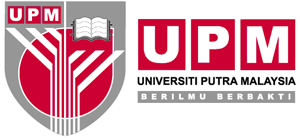 PERKHIDMATAN UTAMA PENYELIDIKAN DAN INOVASIPEJABAT TIMBALAN NAIB CANSELOR(PENYELIDIKAN & INOVASI)Kod Dokumen: PU/PY/BR44/PERSONELR&DPERKHIDMATAN UTAMA PENYELIDIKAN DAN INOVASIPEJABAT TIMBALAN NAIB CANSELOR(PENYELIDIKAN & INOVASI)Kod Dokumen: PU/PY/BR44/PERSONELR&DPERKHIDMATAN UTAMA PENYELIDIKAN DAN INOVASIPEJABAT TIMBALAN NAIB CANSELOR(PENYELIDIKAN & INOVASI)Kod Dokumen: PU/PY/BR44/PERSONELR&DPERKHIDMATAN UTAMA PENYELIDIKAN DAN INOVASIPEJABAT TIMBALAN NAIB CANSELOR(PENYELIDIKAN & INOVASI)Kod Dokumen: PU/PY/BR44/PERSONELR&DPERKHIDMATAN UTAMA PENYELIDIKAN DAN INOVASIPEJABAT TIMBALAN NAIB CANSELOR(PENYELIDIKAN & INOVASI)Kod Dokumen: PU/PY/BR44/PERSONELR&DBORANG PERMOHONAN PEMBANTU/PENOLONG PENYELIDIKAPPLICATION FORMOF RESEARCH ASSISTANTBORANG PERMOHONAN PEMBANTU/PENOLONG PENYELIDIKAPPLICATION FORMOF RESEARCH ASSISTANTBORANG PERMOHONAN PEMBANTU/PENOLONG PENYELIDIKAPPLICATION FORMOF RESEARCH ASSISTANTBORANG PERMOHONAN PEMBANTU/PENOLONG PENYELIDIKAPPLICATION FORMOF RESEARCH ASSISTANTBORANG PERMOHONAN PEMBANTU/PENOLONG PENYELIDIKAPPLICATION FORMOF RESEARCH ASSISTANTKategori PermohonanCategory of ApplicationKategori PermohonanCategory of ApplicationKategori PermohonanCategory of ApplicationKategori PermohonanCategory of ApplicationKategori PermohonanCategory of ApplicationKategori PermohonanCategory of ApplicationKategori PermohonanCategory of ApplicationKategori PermohonanCategory of ApplicationPelantikan BaharuNew AppointmentPelantikan BaharuNew AppointmentPelantikan BaharuNew AppointmentPelantikan SemulaRenewal AppointmentPelantikan SemulaRenewal AppointmentPelantikan SemulaRenewal AppointmentSenarai dokumen sokongan yang diperlukan:List of required supporting documents:Senarai dokumen sokongan yang diperlukan:List of required supporting documents:Senarai dokumen sokongan yang diperlukan:List of required supporting documents:Surat Iringan daripada Ketua Pusat TanggungjawabCover Letter from Head of Service CentreSurat Iringan daripada Ketua Pusat TanggungjawabCover Letter from Head of Service CentreSurat Iringan daripada Ketua Pusat TanggungjawabCover Letter from Head of Service CentreSekeping gambar berukuran pasportOne passport-sized photographSekeping gambar berukuran pasportOne passport-sized photographBorang Penilaian Prestasi PenyelidikResearcher Performance Evaluation FormSalinan Kad Pengenalan/Pasport Antarabangsa Copy of Identification Card/International PassportSalinan Kad Pengenalan/Pasport Antarabangsa Copy of Identification Card/International PassportSalinan Pasport Antarabangsa (calon bukan Warganegara)Copy of International Passport (for non-Malaysian citizen)Salinan Sijil Pelajaran Malaysia atau setarafCopy of Sijil Pelajaran Malaysia or equivalentSalinan Sijil Pelajaran Malaysia atau setarafCopy of Sijil Pelajaran Malaysia or equivalentSalinan Biodata DiriCopy of Resume/Curriculum VitaeSalinan Sijil Tinggi Pelajaran Malaysia/Sijil Matrikulasi/ Diploma (Jika ada)Copy of Sijil Tinggi Pelajaran Malaysia/Matriculation Certificate/Diploma (If any)Salinan Sijil Tinggi Pelajaran Malaysia/Sijil Matrikulasi/ Diploma (Jika ada)Copy of Sijil Tinggi Pelajaran Malaysia/Matriculation Certificate/Diploma (If any)Salinan Sijil Tinggi Pelajaran Malaysia/Sijil Matrikulasi/ Diploma (Jika ada)Copy of Sijil Tinggi Pelajaran Malaysia/Matriculation Certificate/Diploma (If any)Salinan Sijil Tinggi Pelajaran Malaysia/Sijil Matrikulasi/ Diploma (Jika ada)Copy of Sijil Tinggi Pelajaran Malaysia/Matriculation Certificate/Diploma (If any)Salinan Sijil Tinggi Pelajaran Malaysia/Sijil Matrikulasi/ Diploma (Jika ada)Copy of Sijil Tinggi Pelajaran Malaysia/Matriculation Certificate/Diploma (If any)Salinan Sijil Ijazah Sarjana Muda dan transkrip akademikCopy of Bachelor’s Degree and academic transcriptSalinan Sijil Ijazah Sarjana Muda dan transkrip akademikCopy of Bachelor’s Degree and academic transcriptSalinan Sijil Ijazah Sarjana Muda dan transkrip akademikCopy of Bachelor’s Degree and academic transcriptSalinan Sijil Ijazah Sarjana Muda dan transkrip akademikCopy of Bachelor’s Degree and academic transcriptSalinan Sijil Ijazah Sarjana Muda dan transkrip akademikCopy of Bachelor’s Degree and academic transcriptSalinan Sijil Ijazah Sarjana dan transkrip akademik (Jika ada)Copy of Master’s degree and academic transcript (If any)Salinan Sijil Ijazah Sarjana dan transkrip akademik (Jika ada)Copy of Master’s degree and academic transcript (If any)Salinan Sijil Ijazah Sarjana dan transkrip akademik (Jika ada)Copy of Master’s degree and academic transcript (If any)Salinan Sijil Ijazah Sarjana dan transkrip akademik (Jika ada)Copy of Master’s degree and academic transcript (If any)Salinan Sijil Ijazah Sarjana dan transkrip akademik (Jika ada)Copy of Master’s degree and academic transcript (If any)Salinan Sijil Ijazah Kedoktoran dan transkrip akademik (Jika ada)Copy of Doctorate’s degree and academic transcript (If any)Salinan Sijil Ijazah Kedoktoran dan transkrip akademik (Jika ada)Copy of Doctorate’s degree and academic transcript (If any)Salinan Sijil Ijazah Kedoktoran dan transkrip akademik (Jika ada)Copy of Doctorate’s degree and academic transcript (If any)Salinan Sijil Ijazah Kedoktoran dan transkrip akademik (Jika ada)Copy of Doctorate’s degree and academic transcript (If any)Salinan Sijil Ijazah Kedoktoran dan transkrip akademik (Jika ada)Copy of Doctorate’s degree and academic transcript (If any)Salinan Biodata DiriCopy of Resume/Curriculum VitaeSalinan Biodata DiriCopy of Resume/Curriculum VitaeSalinan Biodata DiriCopy of Resume/Curriculum VitaeSalinan Biodata DiriCopy of Resume/Curriculum VitaeSalinan Biodata DiriCopy of Resume/Curriculum VitaeNota PentingImportant NotesSila rujuk garis panduan seperti di Lampiran A sebelum mengisi borang permohonan ini.Please refer to the guidelines as in Appendix A before filling out this application form.Borang permohonan yang telah lengkap diisi hendaklah dihantar ke alamat seperti berikut:The completed application form should be sent to the following address:Nota PentingImportant NotesSila rujuk garis panduan seperti di Lampiran A sebelum mengisi borang permohonan ini.Please refer to the guidelines as in Appendix A before filling out this application form.Borang permohonan yang telah lengkap diisi hendaklah dihantar ke alamat seperti berikut:The completed application form should be sent to the following address:Nota PentingImportant NotesSila rujuk garis panduan seperti di Lampiran A sebelum mengisi borang permohonan ini.Please refer to the guidelines as in Appendix A before filling out this application form.Borang permohonan yang telah lengkap diisi hendaklah dihantar ke alamat seperti berikut:The completed application form should be sent to the following address:Nota PentingImportant NotesSila rujuk garis panduan seperti di Lampiran A sebelum mengisi borang permohonan ini.Please refer to the guidelines as in Appendix A before filling out this application form.Borang permohonan yang telah lengkap diisi hendaklah dihantar ke alamat seperti berikut:The completed application form should be sent to the following address:Nota PentingImportant NotesSila rujuk garis panduan seperti di Lampiran A sebelum mengisi borang permohonan ini.Please refer to the guidelines as in Appendix A before filling out this application form.Borang permohonan yang telah lengkap diisi hendaklah dihantar ke alamat seperti berikut:The completed application form should be sent to the following address:Nota PentingImportant NotesSila rujuk garis panduan seperti di Lampiran A sebelum mengisi borang permohonan ini.Please refer to the guidelines as in Appendix A before filling out this application form.Borang permohonan yang telah lengkap diisi hendaklah dihantar ke alamat seperti berikut:The completed application form should be sent to the following address:Nota PentingImportant NotesSila rujuk garis panduan seperti di Lampiran A sebelum mengisi borang permohonan ini.Please refer to the guidelines as in Appendix A before filling out this application form.Borang permohonan yang telah lengkap diisi hendaklah dihantar ke alamat seperti berikut:The completed application form should be sent to the following address:Ketua PentadbiranPejabat Timbalan Naib Canselor (Penyelidikan & Inovasi)Universiti Putra MalaysiaTel    : 03-9769 1038 / 1242Emel : nohajijah@upm.edu.my / hwmi@upm.edu.myKetua PentadbiranPejabat Timbalan Naib Canselor (Penyelidikan & Inovasi)Universiti Putra MalaysiaTel    : 03-9769 1038 / 1242Emel : nohajijah@upm.edu.my / hwmi@upm.edu.myKetua PentadbiranPejabat Timbalan Naib Canselor (Penyelidikan & Inovasi)Universiti Putra MalaysiaTel    : 03-9769 1038 / 1242Emel : nohajijah@upm.edu.my / hwmi@upm.edu.myKetua PentadbiranPejabat Timbalan Naib Canselor (Penyelidikan & Inovasi)Universiti Putra MalaysiaTel    : 03-9769 1038 / 1242Emel : nohajijah@upm.edu.my / hwmi@upm.edu.myKetua PentadbiranPejabat Timbalan Naib Canselor (Penyelidikan & Inovasi)Universiti Putra MalaysiaTel    : 03-9769 1038 / 1242Emel : nohajijah@upm.edu.my / hwmi@upm.edu.myKetua PentadbiranPejabat Timbalan Naib Canselor (Penyelidikan & Inovasi)Universiti Putra MalaysiaTel    : 03-9769 1038 / 1242Emel : nohajijah@upm.edu.my / hwmi@upm.edu.myPERKHIDMATAN UTAMA PENYELIDIKAN DAN INOVASIPEJABAT TIMBALAN NAIB CANSELOR(PENYELIDIKAN & INOVASI)Kod Dokumen: PU/PY/BR44/PERSONELR&DPERKHIDMATAN UTAMA PENYELIDIKAN DAN INOVASIPEJABAT TIMBALAN NAIB CANSELOR(PENYELIDIKAN & INOVASI)Kod Dokumen: PU/PY/BR44/PERSONELR&DPERKHIDMATAN UTAMA PENYELIDIKAN DAN INOVASIPEJABAT TIMBALAN NAIB CANSELOR(PENYELIDIKAN & INOVASI)Kod Dokumen: PU/PY/BR44/PERSONELR&DPERKHIDMATAN UTAMA PENYELIDIKAN DAN INOVASIPEJABAT TIMBALAN NAIB CANSELOR(PENYELIDIKAN & INOVASI)Kod Dokumen: PU/PY/BR44/PERSONELR&DBORANG PERMOHONAN PEMBANTU/PENOLONG PENYELIDIKAPPLICATION FORMOF RESEARCH ASSISTANTBORANG PERMOHONAN PEMBANTU/PENOLONG PENYELIDIKAPPLICATION FORMOF RESEARCH ASSISTANTBORANG PERMOHONAN PEMBANTU/PENOLONG PENYELIDIKAPPLICATION FORMOF RESEARCH ASSISTANTBORANG PERMOHONAN PEMBANTU/PENOLONG PENYELIDIKAPPLICATION FORMOF RESEARCH ASSISTANTA.  MAKLUMAT PEMOHON (UNTUK DILENGKAPKAN OLEH PEMOHON)      APPLICANT INFORMATION (TO BE COMPLETED BY AN APPLICANT)A.  MAKLUMAT PEMOHON (UNTUK DILENGKAPKAN OLEH PEMOHON)      APPLICANT INFORMATION (TO BE COMPLETED BY AN APPLICANT)A.  MAKLUMAT PEMOHON (UNTUK DILENGKAPKAN OLEH PEMOHON)      APPLICANT INFORMATION (TO BE COMPLETED BY AN APPLICANT)A.  MAKLUMAT PEMOHON (UNTUK DILENGKAPKAN OLEH PEMOHON)      APPLICANT INFORMATION (TO BE COMPLETED BY AN APPLICANT)A.  MAKLUMAT PEMOHON (UNTUK DILENGKAPKAN OLEH PEMOHON)      APPLICANT INFORMATION (TO BE COMPLETED BY AN APPLICANT)NAMA PENUH (HURUF BESAR)FULL NAME (CAPITAL LETTER)NO. KAD PENGENALAN / NO. PASPORTNRIC / PASSPORT NO.WARGANEGARACITIZENSHIPNO. TELEFON BIMBITMOBILE NO.ALAMAT EMELEMAIL ADDRESSTARIKH LAHIRDATE OF BIRTH (DD/MM/YYYY)JANTINAGENDERAGAMARELIGIONKETURUNANRACESTATUS PERKAHWINANMARITAL STATUSALAMAT SURAT MENYURATMAILING ADDRESSPOSKODPOSTCODEBANDARCITYNEGERISTATENEGARACOUNTRYB.  PERAKUAN PEMOHON      APPLICANT’S ACKNOWLEDGEMENTB.  PERAKUAN PEMOHON      APPLICANT’S ACKNOWLEDGEMENTB.  PERAKUAN PEMOHON      APPLICANT’S ACKNOWLEDGEMENTB.  PERAKUAN PEMOHON      APPLICANT’S ACKNOWLEDGEMENTB.  PERAKUAN PEMOHON      APPLICANT’S ACKNOWLEDGEMENTSaya mengakui bahawa semua maklumat yang dinyatakan di atas adalah BENAR. Saya mengakui bahawa saya tidak mempunyai sebarang hubungan ‘Ahli Keluarga Terdekat’ dengan KETUA PROJEK dalam permohonan ini. Saya juga mengakui bahawa sekiranya perakuan yang diberikan ini TIDAK BENAR, saya BERSETUJU menerima sebarang tindakan dari pihak UNIVERSITI PUTRA MALAYSIA mengikut mana-mana peraturan yang berkuatkuasa.I hereby acknowledge that all the information mentioned above is TRUE. I  acknowledge that I have no family relationship with the PROJECT LEADER in this application. I also acknowledge that if this acknowledgement is NOT TRUE, I AGREE to accept any action from UNIVERSITI PUTRA MALAYSIA in accordance with any applicable regulations.  Saya mengakui bahawa semua maklumat yang dinyatakan di atas adalah BENAR. Saya mengakui bahawa saya tidak mempunyai sebarang hubungan ‘Ahli Keluarga Terdekat’ dengan KETUA PROJEK dalam permohonan ini. Saya juga mengakui bahawa sekiranya perakuan yang diberikan ini TIDAK BENAR, saya BERSETUJU menerima sebarang tindakan dari pihak UNIVERSITI PUTRA MALAYSIA mengikut mana-mana peraturan yang berkuatkuasa.I hereby acknowledge that all the information mentioned above is TRUE. I  acknowledge that I have no family relationship with the PROJECT LEADER in this application. I also acknowledge that if this acknowledgement is NOT TRUE, I AGREE to accept any action from UNIVERSITI PUTRA MALAYSIA in accordance with any applicable regulations.  Saya mengakui bahawa semua maklumat yang dinyatakan di atas adalah BENAR. Saya mengakui bahawa saya tidak mempunyai sebarang hubungan ‘Ahli Keluarga Terdekat’ dengan KETUA PROJEK dalam permohonan ini. Saya juga mengakui bahawa sekiranya perakuan yang diberikan ini TIDAK BENAR, saya BERSETUJU menerima sebarang tindakan dari pihak UNIVERSITI PUTRA MALAYSIA mengikut mana-mana peraturan yang berkuatkuasa.I hereby acknowledge that all the information mentioned above is TRUE. I  acknowledge that I have no family relationship with the PROJECT LEADER in this application. I also acknowledge that if this acknowledgement is NOT TRUE, I AGREE to accept any action from UNIVERSITI PUTRA MALAYSIA in accordance with any applicable regulations.  Saya mengakui bahawa semua maklumat yang dinyatakan di atas adalah BENAR. Saya mengakui bahawa saya tidak mempunyai sebarang hubungan ‘Ahli Keluarga Terdekat’ dengan KETUA PROJEK dalam permohonan ini. Saya juga mengakui bahawa sekiranya perakuan yang diberikan ini TIDAK BENAR, saya BERSETUJU menerima sebarang tindakan dari pihak UNIVERSITI PUTRA MALAYSIA mengikut mana-mana peraturan yang berkuatkuasa.I hereby acknowledge that all the information mentioned above is TRUE. I  acknowledge that I have no family relationship with the PROJECT LEADER in this application. I also acknowledge that if this acknowledgement is NOT TRUE, I AGREE to accept any action from UNIVERSITI PUTRA MALAYSIA in accordance with any applicable regulations.  Saya mengakui bahawa semua maklumat yang dinyatakan di atas adalah BENAR. Saya mengakui bahawa saya tidak mempunyai sebarang hubungan ‘Ahli Keluarga Terdekat’ dengan KETUA PROJEK dalam permohonan ini. Saya juga mengakui bahawa sekiranya perakuan yang diberikan ini TIDAK BENAR, saya BERSETUJU menerima sebarang tindakan dari pihak UNIVERSITI PUTRA MALAYSIA mengikut mana-mana peraturan yang berkuatkuasa.I hereby acknowledge that all the information mentioned above is TRUE. I  acknowledge that I have no family relationship with the PROJECT LEADER in this application. I also acknowledge that if this acknowledgement is NOT TRUE, I AGREE to accept any action from UNIVERSITI PUTRA MALAYSIA in accordance with any applicable regulations.  TANDATANGAN PEMOHONAPPLICANT’S SIGNATURETARIKHDATEC.  MAKLUMAT KETUA PROJEK (UNTUK DILENGKAPKAN OLEH KETUA PROJEK)      PROJECT LEADER  INFORMATION (TO BE COMPLETED BY PROJECT LEADER)C.  MAKLUMAT KETUA PROJEK (UNTUK DILENGKAPKAN OLEH KETUA PROJEK)      PROJECT LEADER  INFORMATION (TO BE COMPLETED BY PROJECT LEADER)C.  MAKLUMAT KETUA PROJEK (UNTUK DILENGKAPKAN OLEH KETUA PROJEK)      PROJECT LEADER  INFORMATION (TO BE COMPLETED BY PROJECT LEADER)C.  MAKLUMAT KETUA PROJEK (UNTUK DILENGKAPKAN OLEH KETUA PROJEK)      PROJECT LEADER  INFORMATION (TO BE COMPLETED BY PROJECT LEADER)C.  MAKLUMAT KETUA PROJEK (UNTUK DILENGKAPKAN OLEH KETUA PROJEK)      PROJECT LEADER  INFORMATION (TO BE COMPLETED BY PROJECT LEADER)TAJUK PROJEKPROJECT TITLEJENIS GERANGRANT TYPEPENAJA GERANGRANT SPONSORNO. VOT PROJEK/BAYARAN GAJIPROJECT/ REMUNERATION VOT NO.KETUA PROJEKPROJECT LEADERNO. STAFSTAFF NO.NO. TELEFON (PEJABAT)TELEPHONE NO (OFFICE)NO. TELEFON (BIMBIT)TELEPHONE NO (MOBILE)ALAMAT EMELEMAIL ADDRESSJABATAN / LABORATORI / BAHAGIANDEPARTMENT / LABORATORY / DIVISIONFAKULTI / INSTITUT / PUSATFACULTY / INSTITUTE / CENTRED. CADANGAN PELANTIKAN      APPOINMENT PROPOSED. CADANGAN PELANTIKAN      APPOINMENT PROPOSED. CADANGAN PELANTIKAN      APPOINMENT PROPOSED. CADANGAN PELANTIKAN      APPOINMENT PROPOSED. CADANGAN PELANTIKAN      APPOINMENT PROPOSECADANGAN TEMPOHPERIOD PROPOSE CADANGAN TARIKH LANTIKANPROPOSE DATE OF APPOINMENTCADANGAN IMBUHAN BULANAN (RM)MONTHLY ALLOWANCE PROPOSE (RM)E.  PERAKUAN KETUA PROJEK      PROJECT LEADER’S ACKNOWLEDGEMENTE.  PERAKUAN KETUA PROJEK      PROJECT LEADER’S ACKNOWLEDGEMENTE.  PERAKUAN KETUA PROJEK      PROJECT LEADER’S ACKNOWLEDGEMENTE.  PERAKUAN KETUA PROJEK      PROJECT LEADER’S ACKNOWLEDGEMENTE.  PERAKUAN KETUA PROJEK      PROJECT LEADER’S ACKNOWLEDGEMENTSaya mengakui bahawa semua maklumat yang dinyatakan di atas adalah BENAR. Saya mengakui bahawa saya tidak mempunyai sebarang hubungan ‘Ahli Keluarga Terdekat’ dengan CALON dalam permohonan ini. Saya juga mengakui bahawa sekiranya perakuan yang diberikan ini TIDAK BENAR, saya BERSETUJU menerima sebarang tindakan dari pihak UNIVERSITI PUTRA MALAYSIA mengikut mana-mana peraturan yang berkuatkuasa.I hereby acknowledge that all the information mentioned above is TRUE. I  acknowledge that I have no family relationship with the APPLICANT in this application. I also acknowledge that if this acknowledgement is NOT TRUE, I AGREE to accept any action from UNIVERSITI PUTRA MALAYSIA in accordance with any applicable regulations.  Saya mengakui bahawa semua maklumat yang dinyatakan di atas adalah BENAR. Saya mengakui bahawa saya tidak mempunyai sebarang hubungan ‘Ahli Keluarga Terdekat’ dengan CALON dalam permohonan ini. Saya juga mengakui bahawa sekiranya perakuan yang diberikan ini TIDAK BENAR, saya BERSETUJU menerima sebarang tindakan dari pihak UNIVERSITI PUTRA MALAYSIA mengikut mana-mana peraturan yang berkuatkuasa.I hereby acknowledge that all the information mentioned above is TRUE. I  acknowledge that I have no family relationship with the APPLICANT in this application. I also acknowledge that if this acknowledgement is NOT TRUE, I AGREE to accept any action from UNIVERSITI PUTRA MALAYSIA in accordance with any applicable regulations.  Saya mengakui bahawa semua maklumat yang dinyatakan di atas adalah BENAR. Saya mengakui bahawa saya tidak mempunyai sebarang hubungan ‘Ahli Keluarga Terdekat’ dengan CALON dalam permohonan ini. Saya juga mengakui bahawa sekiranya perakuan yang diberikan ini TIDAK BENAR, saya BERSETUJU menerima sebarang tindakan dari pihak UNIVERSITI PUTRA MALAYSIA mengikut mana-mana peraturan yang berkuatkuasa.I hereby acknowledge that all the information mentioned above is TRUE. I  acknowledge that I have no family relationship with the APPLICANT in this application. I also acknowledge that if this acknowledgement is NOT TRUE, I AGREE to accept any action from UNIVERSITI PUTRA MALAYSIA in accordance with any applicable regulations.  Saya mengakui bahawa semua maklumat yang dinyatakan di atas adalah BENAR. Saya mengakui bahawa saya tidak mempunyai sebarang hubungan ‘Ahli Keluarga Terdekat’ dengan CALON dalam permohonan ini. Saya juga mengakui bahawa sekiranya perakuan yang diberikan ini TIDAK BENAR, saya BERSETUJU menerima sebarang tindakan dari pihak UNIVERSITI PUTRA MALAYSIA mengikut mana-mana peraturan yang berkuatkuasa.I hereby acknowledge that all the information mentioned above is TRUE. I  acknowledge that I have no family relationship with the APPLICANT in this application. I also acknowledge that if this acknowledgement is NOT TRUE, I AGREE to accept any action from UNIVERSITI PUTRA MALAYSIA in accordance with any applicable regulations.  Saya mengakui bahawa semua maklumat yang dinyatakan di atas adalah BENAR. Saya mengakui bahawa saya tidak mempunyai sebarang hubungan ‘Ahli Keluarga Terdekat’ dengan CALON dalam permohonan ini. Saya juga mengakui bahawa sekiranya perakuan yang diberikan ini TIDAK BENAR, saya BERSETUJU menerima sebarang tindakan dari pihak UNIVERSITI PUTRA MALAYSIA mengikut mana-mana peraturan yang berkuatkuasa.I hereby acknowledge that all the information mentioned above is TRUE. I  acknowledge that I have no family relationship with the APPLICANT in this application. I also acknowledge that if this acknowledgement is NOT TRUE, I AGREE to accept any action from UNIVERSITI PUTRA MALAYSIA in accordance with any applicable regulations.  TANDATANGANSIGNATURETARIKHDATECAP RASMIOFFICIAL STAMPTANDATANGANSIGNATURETARIKHDATECAP RASMIOFFICIAL STAMPF.  SOKONGAN KETUA JABATAN/LABORATORI      HEAD OF DEPARTMENT/LABORATORY’S RECOMMENDATIONF.  SOKONGAN KETUA JABATAN/LABORATORI      HEAD OF DEPARTMENT/LABORATORY’S RECOMMENDATIONF.  SOKONGAN KETUA JABATAN/LABORATORI      HEAD OF DEPARTMENT/LABORATORY’S RECOMMENDATIONF.  SOKONGAN KETUA JABATAN/LABORATORI      HEAD OF DEPARTMENT/LABORATORY’S RECOMMENDATIONF.  SOKONGAN KETUA JABATAN/LABORATORI      HEAD OF DEPARTMENT/LABORATORY’S RECOMMENDATIONTANDATANGANSIGNATURETARIKHDATECAP RASMIOFFICIAL STAMPTANDATANGANSIGNATURETARIKHDATECAP RASMIOFFICIAL STAMPG.  PERAKUAN TIMBALAN DEKAN (PENYELIDIKAN) / DEKAN / PENGARAH DEPUTY DEAN (RESEARCH) / DEAN / DIRECTOR’S ACKNOWLEDGEMENTG.  PERAKUAN TIMBALAN DEKAN (PENYELIDIKAN) / DEKAN / PENGARAH DEPUTY DEAN (RESEARCH) / DEAN / DIRECTOR’S ACKNOWLEDGEMENTG.  PERAKUAN TIMBALAN DEKAN (PENYELIDIKAN) / DEKAN / PENGARAH DEPUTY DEAN (RESEARCH) / DEAN / DIRECTOR’S ACKNOWLEDGEMENTG.  PERAKUAN TIMBALAN DEKAN (PENYELIDIKAN) / DEKAN / PENGARAH DEPUTY DEAN (RESEARCH) / DEAN / DIRECTOR’S ACKNOWLEDGEMENTG.  PERAKUAN TIMBALAN DEKAN (PENYELIDIKAN) / DEKAN / PENGARAH DEPUTY DEAN (RESEARCH) / DEAN / DIRECTOR’S ACKNOWLEDGEMENTTANDATANGANSIGNATURETARIKHDATECAP RASMIOFFICIAL STAMPTANDATANGANSIGNATURETARIKHDATECAP RASMIOFFICIAL STAMPSENARAI TUGAS PEMBANTU /PENOLONG PENYELIDIKTASK LIST OF RESEARCH ASSISTANTSENARAI TUGAS PEMBANTU /PENOLONG PENYELIDIKTASK LIST OF RESEARCH ASSISTANTSENARAI TUGAS PEMBANTU /PENOLONG PENYELIDIKTASK LIST OF RESEARCH ASSISTANTNAMANAMENO. KAD PENGENALAN / PASPORTNRIC / PASSPORT NOPENYELIA/KETUA PROJEKSUPERVISOR/PROJECT LEADERJABATAN/BAHAGIANDEPARTMENT/DIVISIONFAKULTI/INSTITUT/PUSATFACULTY/INSTITUTE/CENTRESENARAI TUGAS DAN TANGGUNGJAWAB:LIST OF DUTIES AND RESPONSIBILITIES:....................Lain-lain tugas yang diarahkan dari semasa ke semasa.SENARAI TUGAS DAN TANGGUNGJAWAB:LIST OF DUTIES AND RESPONSIBILITIES:....................Lain-lain tugas yang diarahkan dari semasa ke semasa.SENARAI TUGAS DAN TANGGUNGJAWAB:LIST OF DUTIES AND RESPONSIBILITIES:....................Lain-lain tugas yang diarahkan dari semasa ke semasa.TANDATANGAN PENYELIA/KETUA PROJEKSIGNATURE OF SUPERVISOR/PROJECT LEADERTARIKHDATECAP RASMIOFFICIAL STAMPLANTIKANKELAYAKANGAJI / ELAUNKADAR KENAIKAN GAJI TAHUNAN Penolong PenyelidikIjazah Sarjana Muda Ijazah SarjanaPhDJulat Gaji/bulanRM1,200.00 - RM 2,520.00RM 1,800.00 -RM 4,140.00 RM 2,500.00 - RM 6,500.00RM 120RM 180RM 250Pembantu Penyelidik (Pentadbiran Penyelidikan)    SPM / STPM / DiplomaJulat Gaji/bulanRM 900.00 – RM 1,800.00RM 90PerkaraFaedah dan KemudahanPerubatanKemudahan perubatan untuk diri sendiri yang merangkumi rawatan perubatan / pergigian di PKU sahaja atas kadar tidak melebihi RM 600.00 setahun (Pro-rata RM 50.00 sebulan). Had maksimum bayaran rawatan pergigian adalah RM 300.00 setahun dan ini termasuk dalam kadar RM 600.00 yang layak diterima. Tuntutan bayaran boleh dibuat dengan mengemukakan resit asal bayaran perubatan kepada pegawai kewangan di Zon dengan mengemukakan borang yang disediakan dan perlu mendapat pengesahan atau perakuan Ketua Penyelidikan / PTJ.Cuti Rehat14 hari setahunCuti SakitLima (5) hari setahunTuntutan PerjalananMengikut syarat dan kadar yang terpakai di Universiti Putra MalaysiaKWSPMengikut syarat dan kadar yang berkuatkuasa semasa (warganegara sahaja)SOCSOMengikut syarat dan kadar yang berkuatkuasa semasa (warganegara sahaja)Cukai PendapatanMengikut syarat dan kadar yang berkuatkuasa semasa berdasarkan Akta Cukai Pendapatan 1967GanjaranTidak berkaitanBonusTidak berkaitanLain-lain InsentifTidak berkaitan